Year 5 LearningDate: 22nd May 2020MathsFluency FridayOn Fridays, we will complete a series of questions based on learning we have already done. If your child is having difficulty with the multiplication in question 1, here is a link to an online tutorial: https://www.youtube.com/watch?v=RVYwunbpMHA&t=118s This was the last unit we covered and so has not had as much practise. Questions:867 x 273862 divided by 4. Express the remainder as a fraction and a decimal. 8520ml = ____LWhat is  of 60?What is  as a mixed number?3.27m = ____cm2 + 4=  = Write the mixed number and improper fraction for this image: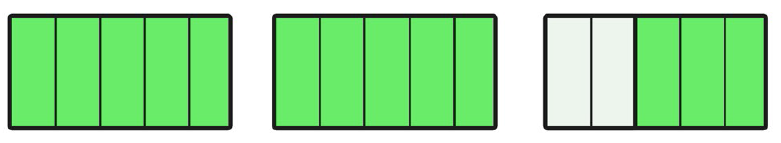   =  38.08 kg = _______g1.2 kg + 2634g =_______kg3502 – 307=14. 4  x 515. 3  - Extension: 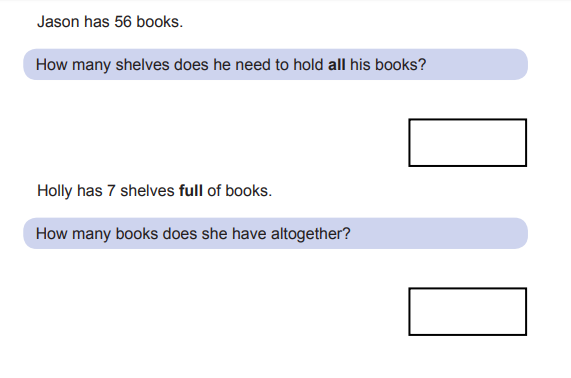 EnglishWALT- write a character descriptionhttps://www.thenational.academy/year-5/english/character-description-write-a-character-description-year-5-wk2-5ReadingReadtheory.org x 10Read your own book for 20 minutesSpellingSpellingframe.co.uk- take the spelling test for rule 59REWALT- understand the symbols of PentecostBegin this lesson by completing the 3 minute retreathttps://www.loyolapress.com/retreats/pentecost-sunday/The symbols of Pentecost are:RedDoveFireWindCreate your own poster to show the symbols. Some examples are below. Can you include all of the symbols?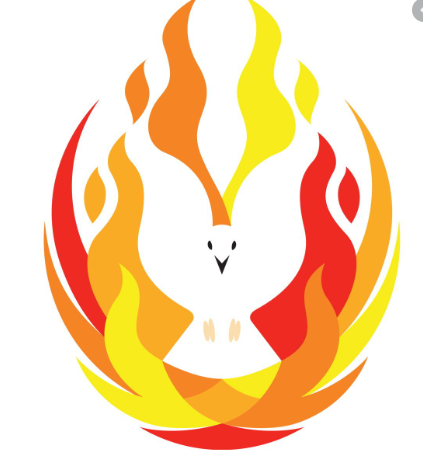 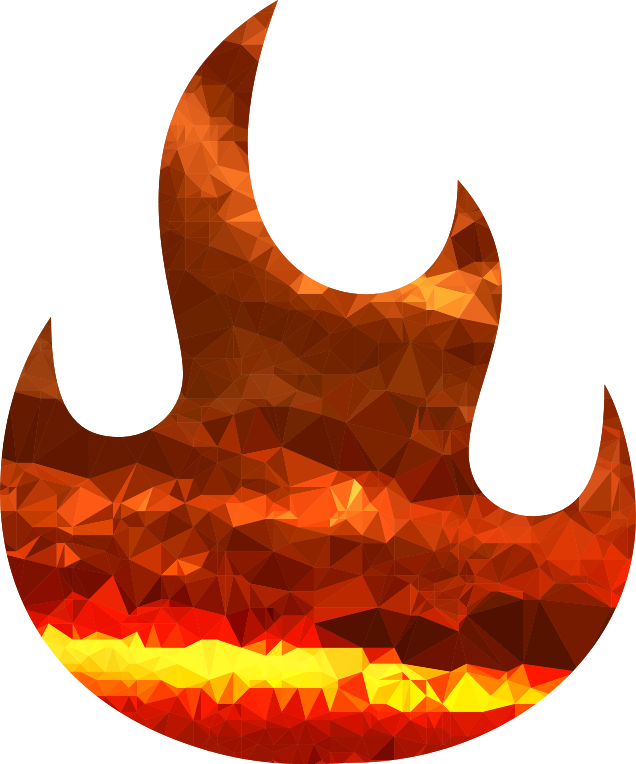 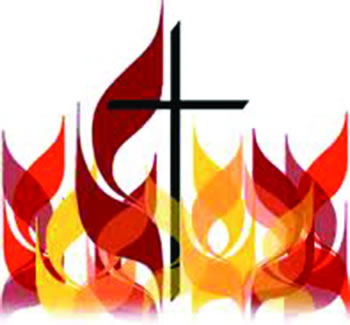 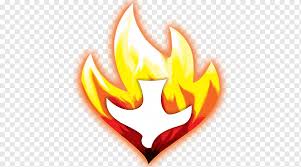 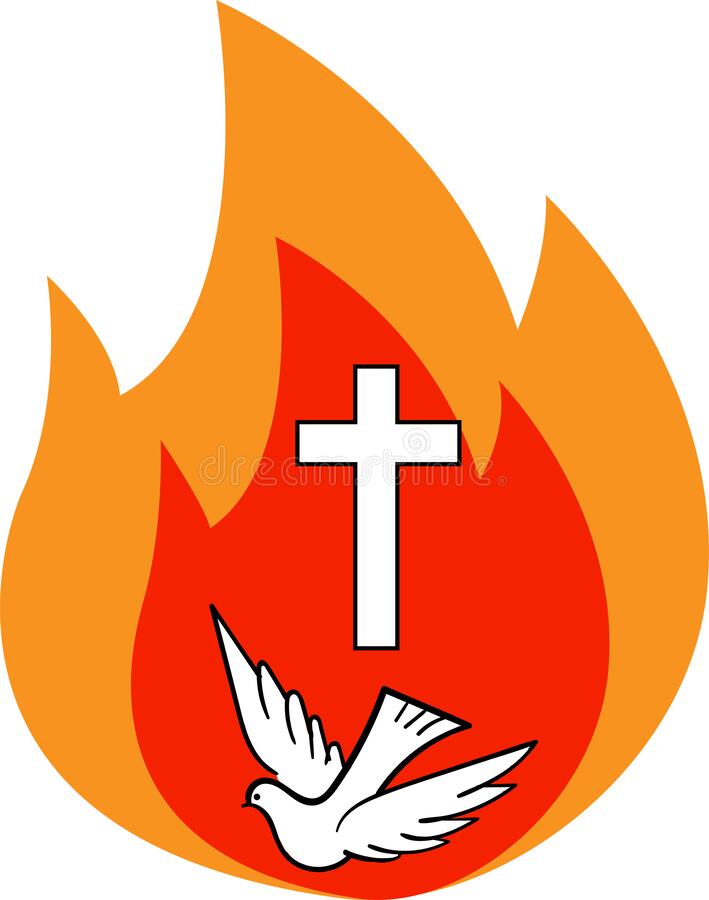 Spirituality WeekTake a look at the blog for today’s activityMaths answer23409965.5 as a fraction, the remainder is  or 8.52L482 32772   or  38,0803.834kg319524 Extension: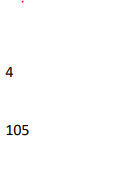 